Причины разрешения многоженства в Исламе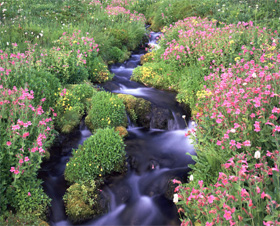 Все постановления в Исламе исходят от Всевышнего, Мудрого Бога. Это означает, что все вещи, которые узаконены в Исламе, приносят людям пользу, будь то отдельному человеку или обществу в целом, причем во всех таких предписаниях польза намного превышает возможный вред от них. Анализируя причины и последствия разрешения многожёнства, становится ясно: постановления Ислама действительно именно таковы, что подходят для всех времен и народов, поскольку их источник – Господь Всевышний, Мудрый и Сведущий.В Коране отмечается (см. суру 4, аят 3), что многоженство в Исламе следует рассматривать, прежде всего, как решение проблем общества в отношении сирот и вдов. Ислам, как всесторонняя религия, подходящая для всех времен и мест, не могла проигнорировать эти особые условия, в которых вынужденно оказались люди.К слову, многоженство могло бы решить многие социальные проблемы, бытующие на Западе, в том числе проблему проституции и внебрачных связей. Вместо того, чтобы продолжать обманывать супругу (а супружеская неверность – одна из основных причин развода на Западе), Ислам позволяет мужчине жениться несколько раз, но в каждом случае должно быть полное признание и соблюдение прав всех супруг. В отношениях между супругами должен соблюдаться главный принцип Ислама – мужчины считаются ответственными за их отношение к женщинам, так же как женщины ответственны за их отношение к мужчинам.Количество женщин в мире превышает количество мужчин. Эта разница образуется из-за того, что мужчины умирают на войнах или в результате тяжких преступлений, и кроме того женщины живут дольше мужчин[1]. Распространение гомосексуализма ещё сильнее увеличивает проблему.  Бертран Расселл написал: «Во всех странах, где есть избыток женщин, мы наблюдаем очевидную несправедливость: женщины, которым, по арифметическим подсчетам, не предстоит состоять в браке, должны будут навсегда остаться без сексуального опыта»[2]. Таким образом, многоженство было бы наиболее ответственным решением в данном случае.Давайте рассмотрим ситуацию в США в качестве примера. Почему внебрачные связи стали настолько широко распространены? «Это стало возможным, конечно, из-за того, что предложение желающих женщин превышает. Большинство таких женщин – одиночки, это связано и с увеличением количества женщин, не состоящих в браке (на сегодня это 34 миллиона человек только в Соединенных Штатах), и с тем, что одинокие женщины вообще имеют больше свободного времени и энергии, чем замужние. Задумайтесь над этой статистикой: каждая пятая женщина сегодня не имеет никакого потенциального супруга просто потому, что вокруг недостаточно одиноких мужчин. Уже в 25-летнем возрасте одинокая женщина оказывается перед сложной задачей найти подходящего мужчину, и с каждым дополнительным годом ситуация только ухудшается. Разведенные мужчины с гораздо большей вероятностью вступают в повторный брак, чем разведённые женщины (и они имеют тенденцию жениться на более молодых женщинах), поэтому к возрасту сорока лет одиноких женщин становится в два раза больше, чем мужчин. Действительно, женщина, которая разводится в 35 лет сегодня, вероятно, останется одинокой на всю оставшуюся жизнь. Связанные демографически в поиске большей автономии, все больше одиноких женщин выбирают связь с женатыми мужчинами»[4].Еще одна проблема связана с тем, что увеличение количества женщин, которые не имеют материальной поддержки в лице мужа, становится причиной роста проституции в обществе. Например, в Германии соотношение мужчин к женщинам равно 0.96 к 1. Реформы в области благосостояния жителей Германии привели к принятию закона, согласно которому любая женщина в возрасте до 55 лет, находившаяся без работы в течение года, может быть принуждена к выполнению доступного ей труда, в том числе быть проституткой в сексуальной индустрии, иначе она рискует потерять своё пособие по безработице[5]! В то же время исследование, проведенное в 1994 году, установило, что 16% мужчин в США в возрасте от 18 до 59 лет, платили за секс, обращаясь к услугам проституток (Гагнон, Ломанн и Колата, 1994).Кроме того, проблема неравного соотношения представителей двух полов может еще более обостриться в периоды войн. В этой связи уместно будет вспомнить такое явление как «военная невеста», существовавшее во время Второй Мировой Войны. После этой войны в одной только Германии количество женщин превышало количество мужчин на 7 300 000 человек (3.3 миллиона из них были вдовами). В группе 20–30 летних молодых людей 100 мужчин приходилось лишь на каждые 167 женщин. Многие из этих женщин нуждались в мужчине не только как компаньоне, но также и как помощнике в домашнем хозяйстве, ведь это было время беспрецедентного страдания и трудностей. Солдаты в одержавших победу армиях союзников эксплуатировали их женскую уязвимость. Много молодых девочек и вдов принуждались к половой связи. Многие американские и британские солдаты платили за удовольствия сигаретами, шоколадом и хлебом[6].Многоженство также можно рассматривать как решение проблемы развода в случае некоторых семейных неурядиц. Например, не нужно разводиться с больной или бесплодной женой, Ислам разрешает мужчине жениться на другой женщине не оставляя при этом первую без заботы и внимания, но это если она сама согласится остаться с ним.В целом, мы можем с уверенностью сказать, что учение Ислама, включая его решение многоженства, вполне соответствует человеческой природе.  Мужчины и женщины имеют достаточно много половых различий между собой, и эти различия универсальны. По объяснению учёных-эволюционистов, мужчины бывают "твердо-скроенными", дабы как можно больше распространить свое семя. Поэтому мужчины, будь то холостые или женатые, хотят найти больше сексуальных партнеров в своей жизни, чем женщины. Ислам обеспечивает единственное ответственное решение этому врожденному желанию в мужчинах[7].Следует упомянуть и о том, что существует универсальное биологическое ограничение между мужской и женской системами репродукции. Способность к деторождению у женщины снижается после достижения 20-летнего возраста и заканчивается менопаузой, но мужчина даже в 70 лет сохраняет способность становиться отцом[8]. Таким образом, многоженство может оказаться возможным решением для мужчин, когда есть потребность родить как можно больше детей, особенно в традиционных аграрных обществах. Это может казаться несущественным в западном контексте, где рождение ребенка всё более и более становится независимым от брака. Многоженство к тому же –  альтернатива для мужчины, желающего удовлетворить свои естественные сексуальные потребности в рамках брака, но чья жена может быть несклонна к ним из-за старости или болезни. Кроме того, Ислам запрещает сексуальные отношения в течение месячных циклов женщины. Поэтому, для мужа, чья жена имеет длительный менструальный период, препятствующий ему иметь половые отношения с ней, а также для мужчины, сексуальное влечение которого не удовлетворяется одной женой, многоженство было бы выходом из положения. Ислам разрешает таким мужчинам реализовать свое желание в рамках узаконенных отношений, взяв ответственность за сексуальность, ибо мужчине не разрешено обращаться к услугам проституток или заводить любовниц.Многоженство препятствует распространению болезней, передающихся половым путем, таких как герпес и СПИД. Такие венерические заболевания распространены в беспорядочных обществах, где внебрачные отношения и проституция присутствуют в большом количестве. Порой в таком обществе заражение может произойти из-за того, что муж приносит болезнь, которой заразился при внебрачной связи, когда возвращается к своим "моногамным" отношениям с женой.Подводя итог, можно сказать, что многоженство имеет много явных преимуществ. Множество социальных проблем в наше время до сих пор остаются нерешенными, а порой и ухудшаются из-за ограничений, введенных на полигамию. Не нужно слепо верить в лозунг, который распространен сегодня, гласящий, что наше время и место жизни всегда являются совершенством в многовековой истории человечества. Давайте анализировать свои ценности, традиции и убеждения и проверять, основываются ли они на достоверных и убедительных фактах. И если всегда поступать именно так, подходя к вопросу непредвзято, каждый из нас станет ближе к Истине, пока она не станет совершенно ясной, подобно дневному свету.Примечания:[1] По данным Центра статистики здоровья (Center for Health Statistics), продолжительность жизни женщин в США составляет 77.9 лет, тогда как мужчин лишь 70.3.[2] См. «Брак и мораль», с.47[3] См. «The New Encyclopaedia Britannica», том 17, с. 34, 270, 244.[4] Лорель Ричардсон (Laurel Richardson), статья «Другой мир: всё более одиноких женщин предпочитают отношения с женатыми мужчинами, и тенденция уменьшает прогресс феминизма» (“Another World; More and More Single Women Are Opting for Affairs with Married Men, and the Trend Is Diminishing Feminist Progress») в журнале «Psychology Today», февраль, 1986 год.[5] Клэр Чапмен (Clare Chapman), статья « Если Вы не соглашаетесь работать проституткой, мы можем остановить ваше пособие» («If you don’t take a job as a prostitute, we can stop your benefits» в «The Telegraph»), 30 января 2005 года.[6] Юта Фреверт (Ute Frevert), ««Женщины в немецкой истории: от буржуазной эмансипации до сексуальной революции»» («Women in German History: from Bourgeois Emancipation to Sexual Liberation» (New York: Berg Publishers, 1988) с. 257-264.Также можно обратиться к книге Шериф Абдел-Азим (Dr. Sherif Abdel Azim), «Женщины в Исламе и в иудео-христианской традиции: миф и реальность» («Women in Islam Versus Women in the Judaeo-Christian Tradition: The Myth and The Reality»).[7] Шмитт (Schmitt, D.P.), «Универсальные сексуальные различия в желаниисексуального разнообразия: Испытания 52 наций, 6 континентов, и 13 островов» (“Universal sex differences in the desire for sexual variety: Tests from 52 nations, 6 continents, and 13 islands»).Изучение проводилось психологом Университета Брэдли Дэвидом Шмиттом и было издано в Журнале Индивидуальности и Социальной Психологии, его масштабы были внушительными: оно привлекло 16 288 студентов колледжа из 50 стран в Америке, Европе, Африке, Азии и Австралии. (Источник: http://www.bradley.edu/academics).[8] Брюс Бауэр (Bruce Bower), «Мысли Дарвина» (“Darwin’s Minds”), см Science NewsNo. 15, от 12 октября 1991, с. 233-234.Страна[3]Доля мужчинДоля женщинРоссия46.1%53.9%Англия48.6%51.5%США48.8%51.2%Бразилия49.7%50.27%